KirkesiderneGudstjenester juli og augustPastor Emerita Elin Olsen Rasmussen vikarierer ved gudstjenester på Fejø i perioden. Bisættelser/begravelser varetages af Sp.Beth Marie Hagemann fra nabosognet.Pastor Emeritus Benedicht Mader vikarierer d.19.juni.                    1.s.e.Trinitatis d.19.juni kl.15.00 v.BMd.26.juni ingen gudstjeneste3.s.e.Trinitatis d.3.juli kl.10.30 v.EOR4.s.e.Trinitatis d.10.juli kl.10.30 v.EORd.17.juli ingen gudstjeneste (Fejøs Festival)6.s.e.Trinitatis d.24.juli kl.10.30 v.EOR7.s.e.trinitatis d.31.juli kl.10.30 v.EOR8.s.e.Trinitatis d.7.august kl.20.00Solnedgangsgudstjeneste, Skaløvej 11.9.s.e.Trinitatis d.14.august kl.10.30 v.EOR10.s.e.Trin. d.21.august kl.10.30 v.EORd.28.august ingen gudstjeneste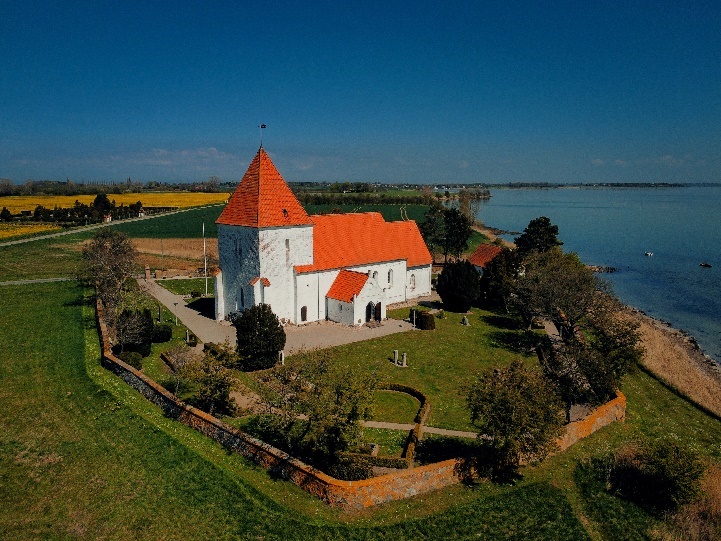                                                         Foto: Søren Rosenberg Jensen                                                                                                                               Foto: Søren Rosenberg Jensen                                                    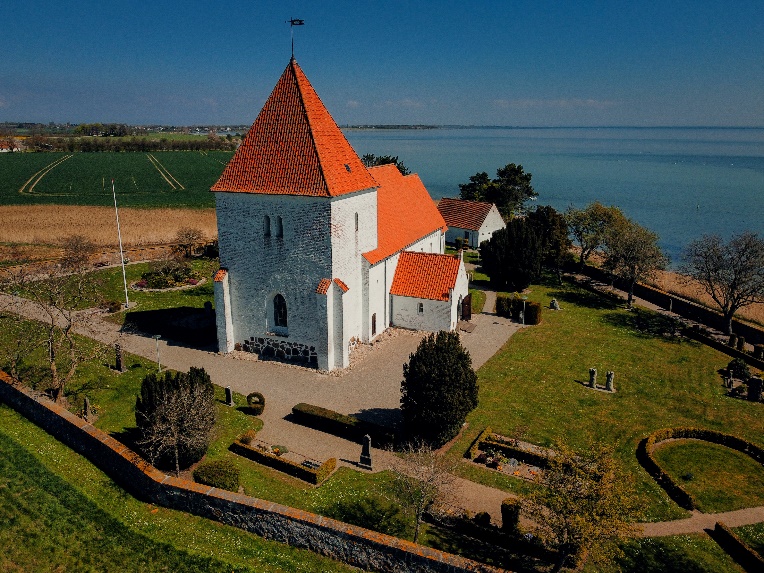 Kirkekontakter:Sognepræst Beth Marie HagemannTlf. 20 63 12 40 Mail: bemla@km.dkFast fridag mandag.Menighedsråd og medarbejdere:Formand Charlotte Skou Tlf.29 84 98 02Kass. og næstformand Nini Sloth Larsen, Tlf.21 44 71 52Kirkeværge Erling Søby Tlf.25 63 41 41Kontaktperson for medarb. Pernille VejboMedlem Jørgen Bruun NielsenGraver Hanne Humble  Tlf.21 18 50 70Gravermedhjælper Maiken YatmanOrganist Heidi Høyer JensenKirkesanger Poul VejboMail til menighedsrådet: 7667@sogn.dk Kirken er åben mandag til torsdag kl.10-15. Man er velkommen til at tænde lys i lysgloben og sidde i stilhed i kirken.